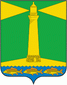 АДМИНИСТРАЦИЯ ШАБЕЛЬСКОГО СЕЛЬСКОГО ПОСЕЛЕНИЯЩЕРБИНОВСКОГО РАЙОНАПОСТАНОВЛЕНИЕот 22 января 2018 года                                                                                      № 13село ШабельскоеО внесении изменений в постановление администрации Шабельского сельского поселения Щербиновского района  от 1 октября 2014 года № 96 «Об утверждении муниципальной программы «Развитие физической культуры и спорта в Шабельском сельском поселении Щербиновского района»В соответствии с Бюджетным кодексом Российской Федерации, с Федеральным законом от 6 октября 2003 года № 131-ФЗ «Об общих принципах организации местного самоуправления в Российской Федерации», постановлением администрации Шабельского сельского поселения Щербиновского района от 16 июня 2014 № 58 «О порядке принятия решения о разработке, формировании, реализации и оценке эффективности реализации муниципальных программ Шабельского сельского поселения Щербиновского района», постановлением администрации Шабельского сельского поселения Щербиновского района от 19 июня 2014 №  61 «Об утверждении Перечня муниципальных программ Шабельского сельского поселения Щербиновского района», п о с т а н о в л я ю:          1. Внести изменения в постановление администрации Шабельского сельского поселения Щербиновского района от 1 октября 2014 года № 96              «Об утверждении муниципальной  «Развитие физической культуры и спорта в Шабельском сельском поселении Щербиновского района»,изложив в новой редакции:          1) паспорт программы (приложение № 1);          2) статью 4 «Информация по ресурсному обеспечению муниципальной программы» (приложение № 2);            3) приложение  2  к муниципальной программе (приложение № 3).          2. Финансовому отделу администрации Шабельского сельского поселения Щербиновского района (Солодовская) предусмотреть в бюджете Шабельского сельского поселения Щербиновского района финансирование  муниципальной программы «Развитие физической культуры и спорта в Шабельском сельском поселении Щербиновского района».3. Отделу по общим и юридическим вопросам (Минаева) разместить настоящее постановление на официальном сайте администрации Шабельского сельского поселения Щербиновского района.	4. Опубликовать настоящее постановление в периодическом печатном издании «Информационный бюллетень администрации Шабельского сельского поселения Щербиновского района». 	5. Контроль за выполнением настоящего постановления оставляю за собой.	6. Настоящее постановление вступает в силу на следующий день после его официального опубликования и распространяется на правоотношения, возникшие с   27 декабря 2017 года.ГлаваШабельского сельского поселенияЩербиновского района							                  З.Н. БуткоМУНИЦИПАЛЬНАЯ ПРОГРАММА«Развитие физической культуры и спорта в Шабельском сельском поселении Щербиновского района»ПАСПОРТмуниципальной программы «Развитие физической культуры и спорта в Шабельском сельском поселении Щербиновского района»ГлаваШабельского сельского поселенияЩербиновского района							                  З.Н. Бутко4. Обоснование ресурсного обеспечения муниципальной программыРеализация муниципальной программы предусматривается за счет средств бюджета Шабельского сельского поселения Щербиновского района. Общий объем финансирования муниципальной программы на 2015-2019 годы составляет  330,0 тыс. рублей.Таблица 15. Прогноз сводных показателей муниципальных заданий ГлаваШабельского сельского поселения Щербиновского района                                                                            З.Н. БуткоПЕРЕЧЕНЬ ОСНОВНЫХ МЕРОПРИЯТИЙ МУНИЦИПАЛЬНОЙ ПРОГРАММЫ «Развитие физической культуры и спорта в Шабельском сельском поселении Щербиновского района»ГлаваШабельского сельского поселенияЩербиновского района                                                                                                                                                      З.Н. БуткоПРИЛОЖЕНИЕ № 1	УТВЕРЖДЕНАпостановлением администрации                                                           Шабельского сельскогопоселения Щербиновского районаот 22.01.2018 г. № 13Наименование муниципальной программымуниципальная программа Шабельс-кого сельского поселения Щербиновского района «Развитие физической культуры и спорта в Шабельском сельском поселении Щербиновского района» (далее - муниципальная программа)Координатор муниципальной программыОтдел по общим и юридическим вопросам администрации Шабельс-кого сельского поселения Щербиновского района Координаторы подпрограмм муниципальной программыне предусмотрены                              Участники муниципальнойпрограммыне предусмотрены                              Подпрограммы муниципальной программыне предусмотрены                              Ведомственные целевые программыне предусмотрены                               Основные мероприятия муниципальной программы«Реализация Единого календарного плана физкультурных и спортивных мероприятий Шабельского сельского поселения Щербиновского района»;Цель муниципальнойпрограммыразвитие физической культуры и массового спорта в Шабельского сельском поселении Щербиновского района, создание условий обеспечивающих возможность для населения вести здоровый образ жизни, систематически заниматься физической культурой и спортомЗадачи муниципальной программысоздание необходимых условий для сохранения и улучшения физического здоровья жителей Шабельского сельского поселения Щербиновского района;пропаганда физической культуры, спорта и здорового образа жизни;Перечень целевых показателей муниципальной программы1) удельный вес населения, систематически занимающегося физической культурой и спортом в Шабельского сельском поселения Щербиновского района;2) количество проведенных спортивно-массовых мероприятий, число участников;3) численность лиц, систематически занимающихся физической культурой и спортом;4) количество участников физкультурно-спортивных мероприятийЭтапы и сроки реализации муниципальной программыэтапы не предусмотрены, сроки реализации муниципальной программы - 2015 - 2019 годы Объемы бюджетных ассигнований муниципальной программыобъем финансирования из бюджета Шабельского сельского поселения Щербиновского района 330,0 тыс.  рублей, в том числе:2015 год - 37,0 тыс. рублей,2016 год - 55,0 тыс. рублей2017 год - 85,0 тыс. рублей2018 год - 93,0 тыс. рублей2019 год - 60,0 тыс. рублейКонтроль за выполнением муниципальной программыСовет Шабельского сельского поселения Щербиновского районаПРИЛОЖЕНИЕ № 2УТВЕРЖДЕНОпостановлением администрации Шабельского сельского поселения Щербиновского районаот 22.01.2018 г. № 13Наименование основного мероприятияИсполнительИсточник финансиро-ванияОбъемы финансирования программы по годам (тыс.рублей)Объемы финансирования программы по годам (тыс.рублей)Объемы финансирования программы по годам (тыс.рублей)Объемы финансирования программы по годам (тыс.рублей)Объемы финансирования программы по годам (тыс.рублей)Объемы финансирования программы по годам (тыс.рублей)Наименование основного мероприятияИсполнительИсточник финансиро-ваниявсего2015 год2016 год2017 год2018 год2019 годОсновное мероприятие: «Реализация Единого календарного плана физкультурных и спортивных мероприятий  Шабельского сельского поселения Щербиновского района»Отдел по общим и юридическим вопросам администрации Шабельского  сельского поселения Щербиновского районаБюджет  Шабельского  сельского поселения Щербиновс-кого района330,037,055,085,093,060,0ПРИЛОЖЕНИЕ № 3УТВЕРЖДЕНОпостановлением администрации Шабельского сельского поселения Щербиновского районаот 22.01.2018 г. № 13«ПРИЛОЖЕНИЕ № 2к муниципальной программе«Развитие физической культурыи спорта в Шабельскомсельском поселенииЩербиновского района»№ п/пНаименование мероприятияИсточник финансированияОбъем финансирования, всего (тыс.руб.)В том числе по годамВ том числе по годамВ том числе по годамВ том числе по годамВ том числе по годамНепосредст-венный результат реализации мероприятияМуниципальный заказчик, главный распорядитель (распорядитель) бюджетных средств, исполнительМуниципальный заказчик, главный распорядитель (распорядитель) бюджетных средств, исполнитель№ п/пНаименование мероприятияИсточник финансированияОбъем финансирования, всего (тыс.руб.)2015 год2016 год2017 год2018 год2019 годНепосредст-венный результат реализации мероприятияМуниципальный заказчик, главный распорядитель (распорядитель) бюджетных средств, исполнительМуниципальный заказчик, главный распорядитель (распорядитель) бюджетных средств, исполнитель1ЦельРазвитие массового спорта (включая детско-юношеский и спорт высших достижений)Развитие массового спорта (включая детско-юношеский и спорт высших достижений)Развитие массового спорта (включая детско-юношеский и спорт высших достижений)Развитие массового спорта (включая детско-юношеский и спорт высших достижений)Развитие массового спорта (включая детско-юношеский и спорт высших достижений)Развитие массового спорта (включая детско-юношеский и спорт высших достижений)Развитие массового спорта (включая детско-юношеский и спорт высших достижений)Развитие массового спорта (включая детско-юношеский и спорт высших достижений)Развитие массового спорта (включая детско-юношеский и спорт высших достижений)Развитие массового спорта (включая детско-юношеский и спорт высших достижений)1.1ЗадачаПриобщение различных слоев населения к регулярным занятиям физической культурой и спортом;Повышение эффективности функционирования спортивных сборных команд муниципального образования Щербиновский район по культивируемым видам спортаПриобщение различных слоев населения к регулярным занятиям физической культурой и спортом;Повышение эффективности функционирования спортивных сборных команд муниципального образования Щербиновский район по культивируемым видам спортаПриобщение различных слоев населения к регулярным занятиям физической культурой и спортом;Повышение эффективности функционирования спортивных сборных команд муниципального образования Щербиновский район по культивируемым видам спортаПриобщение различных слоев населения к регулярным занятиям физической культурой и спортом;Повышение эффективности функционирования спортивных сборных команд муниципального образования Щербиновский район по культивируемым видам спортаПриобщение различных слоев населения к регулярным занятиям физической культурой и спортом;Повышение эффективности функционирования спортивных сборных команд муниципального образования Щербиновский район по культивируемым видам спортаПриобщение различных слоев населения к регулярным занятиям физической культурой и спортом;Повышение эффективности функционирования спортивных сборных команд муниципального образования Щербиновский район по культивируемым видам спортаПриобщение различных слоев населения к регулярным занятиям физической культурой и спортом;Повышение эффективности функционирования спортивных сборных команд муниципального образования Щербиновский район по культивируемым видам спортаПриобщение различных слоев населения к регулярным занятиям физической культурой и спортом;Повышение эффективности функционирования спортивных сборных команд муниципального образования Щербиновский район по культивируемым видам спортаПриобщение различных слоев населения к регулярным занятиям физической культурой и спортом;Повышение эффективности функционирования спортивных сборных команд муниципального образования Щербиновский район по культивируемым видам спортаПриобщение различных слоев населения к регулярным занятиям физической культурой и спортом;Повышение эффективности функционирования спортивных сборных команд муниципального образования Щербиновский район по культивируемым видам спорта1.1.1Основное мероприятие:  «Реализация Единого календарного плана спортивно-массовых мероприятий Шабельского сельского поселения Щербиновского района»всего330,037,055,085,093,060,0выполнение Единого календарного плана спортивно-массовых мероприятий выполнение Единого календарного плана спортивно-массовых мероприятий  администрация Шабельского сельского поселенияЩербиновского района1.1.1Основное мероприятие:  «Реализация Единого календарного плана спортивно-массовых мероприятий Шабельского сельского поселения Щербиновского района»бюджет поселения330,037,055,085,093,060,0выполнение Единого календарного плана спортивно-массовых мероприятий выполнение Единого календарного плана спортивно-массовых мероприятий 1.1.1.1Мероприятие №  1. Зимнее первенство села по шахматам среди мужских командвсего2.40,600,60,60,6Зимнее первенство села по шахматам среди мужских командЗимнее первенство села по шахматам среди мужских команд1.1.1.1Мероприятие №  1. Зимнее первенство села по шахматам среди мужских командбюджет поселения2.40,600,60,60,6Зимнее первенство села по шахматам среди мужских командЗимнее первенство села по шахматам среди мужских команд1.1.1.2Мероприятие №  2. Первенство сельского поселения по волейболу среди мужских командвсего7,31,01,41,71,81,4Первенство сельского поселения по волейболу среди мужских командПервенство сельского поселения по волейболу среди мужских команд1.1.1.2Мероприятие №  2. Первенство сельского поселения по волейболу среди мужских командбюджетпоселения7,31,01,41,71,81,4Первенство сельского поселения по волейболу среди мужских командПервенство сельского поселения по волейболу среди мужских команд1.1.1.3Мероприятие №  3. Первенство сельского поселения по баскетболу среди мужских командвсего5,01,00,81,01,21,0Первенство сельского поселения по баскетболу среди мужских командПервенство сельского поселения по баскетболу среди мужских команд1.1.1.3Мероприятие №  3. Первенство сельского поселения по баскетболу среди мужских командбюджет поселения5,01,00,81,01,21,0Первенство сельского поселения по баскетболу среди мужских командПервенство сельского поселения по баскетболу среди мужских команд1.1.1.4Мероприятие №  4. Первенство села по мини-футболу среди детских дворовых командвсего8,41,01,02,03,01,4Первенство села по мини-футболу среди детских уличных командПервенство села по мини-футболу среди детских уличных команд1.1.1.4Мероприятие №  4. Первенство села по мини-футболу среди детских дворовых командбюджет поселения8,41,01,02,03,01,4Первенство села по мини-футболу среди детских уличных командПервенство села по мини-футболу среди детских уличных команд1.1.1.5Мероприятие № 5. Первенство села по мини-футболу среди мужских командвсего7,41,01,02,02,01,4Первенство села по мини-футболу среди мужских командПервенство села по мини-футболу среди мужских команд1.1.1.5Мероприятие № 5. Первенство села по мини-футболу среди мужских командбюджет поселения7,41,01,02,02,01,4Первенство села по мини-футболу среди мужских командПервенство села по мини-футболу среди мужских команд1.1.1.6Мероприятие №  6. Первенство села по шашкам среди мужских командвсего3,451,00,450,60,80,6Первенство села по шашкам среди мужских командПервенство села по шашкам среди мужских команд1.1.1.6Мероприятие №  6. Первенство села по шашкам среди мужских командбюджет поселения3,451,00,450,60,80,6Первенство села по шашкам среди мужских командПервенство села по шашкам среди мужских команд1.1.1.7Мероприятие №  7. Первенство села по стендовой стрельбе Всего2,60,600,60,80,6Первенство села по стрельбе из пневматическо-го оружияПервенство села по стрельбе из пневматическо-го оружия1.1.1.7Мероприятие №  7. Первенство села по стендовой стрельбе бюджет поселения2,60,600,60,80,61.1.1.8Мероприятие № 8. Личное первенство села по настольному теннисувсего2,60,600,60,80,6Первенство села по настольному теннисуПервенство села по настольному теннису1.1.1.8Мероприятие № 8. Личное первенство села по настольному теннисубюджет поселения2,60,600,60,80,6Первенство села по настольному теннисуПервенство села по настольному теннису1.1.1.9.Мероприятие № 9 Первенство по дартсу среди девушек; Первенство по дартсу среди юношейВсего4,31,00,31,21,00,8Первенство по дартсу среди девушек; Первенство по дартсу среди мужчин  Первенство по дартсу среди девушек; Первенство по дартсу среди мужчин  1.1.1.9.Мероприятие № 9 Первенство по дартсу среди девушек; Первенство по дартсу среди юношейбюджет поселения4,31,00,31,21,00,8Первенство по дартсу среди девушек; Первенство по дартсу среди мужчин  Первенство по дартсу среди девушек; Первенство по дартсу среди мужчин  1.1.1.10Мероприятие № 10. Открытый турнир по городкам в честь Дня Победывсего7,21,01,21,52,01,5Открытый турнир по городкам в честь Дня ПобедыОткрытый турнир по городкам в честь Дня Победы1.1.1.10Мероприятие № 10. Открытый турнир по городкам в честь Дня Победыбюджет поселения7,21,01,21,52,01,51.1.1.11Мероприятие №  11. Футбольный турнир, посвященный памяти воинов Шабельчан, погибших в годы ВОВ 1941-1945 гг.всего127,4815,028,0834,430,020,0Футбольный турнир, посвященный памяти воинов Шабельчан, погибших в годы ВОВ 1941-1945 гг.Футбольный турнир, посвященный памяти воинов Шабельчан, погибших в годы ВОВ 1941-1945 гг.1.1.1.11Мероприятие №  11. Футбольный турнир, посвященный памяти воинов Шабельчан, погибших в годы ВОВ 1941-1945 гг.бюджет поселения127,4815,028,0834,430,020,0Футбольный турнир, посвященный памяти воинов Шабельчан, погибших в годы ВОВ 1941-1945 гг.Футбольный турнир, посвященный памяти воинов Шабельчан, погибших в годы ВОВ 1941-1945 гг.1.1.1.12Мероприятие № 12. Первенство села по ручному мячувсего2,00,600,40,60,4Первенство села по ручному мячуПервенство села по ручному мячу1.1.1.12Мероприятие № 12. Первенство села по ручному мячубюджет поселения2,00,600,40,60,4Первенство села по ручному мячуПервенство села по ручному мячу1.1.1.13Мероприятие №  13. Турниры по шахматам, теннису, городкам в честь дня физкультурника всего7,61,01,61,52,01,5Турниры по шахматам, теннису, городкам в честь дня физкультурника  Турниры по шахматам, теннису, городкам в честь дня физкультурника  1.1.1.13Мероприятие №  13. Турниры по шахматам, теннису, городкам в честь дня физкультурника бюджет поселения7,61,01,61,52,01,5Турниры по шахматам, теннису, городкам в честь дня физкультурника  Турниры по шахматам, теннису, городкам в честь дня физкультурника  1.1.1.14Мероприятие №  14. Турнир по футболу среди детских дворовых команд на призы администрации Шабельского сельского поселениявсего6,51,501,52,01,5Турнир по футболу среди детских уличных команд на призы администрации Шабельского сельского поселенияТурнир по футболу среди детских уличных команд на призы администрации Шабельского сельского поселения1.1.1.14Мероприятие №  14. Турнир по футболу среди детских дворовых команд на призы администрации Шабельского сельского поселениябюджет поселения6,51,501,52,01,5Турнир по футболу среди детских уличных команд на призы администрации Шабельского сельского поселенияТурнир по футболу среди детских уличных команд на призы администрации Шабельского сельского поселения1.1.1.15Мероприятие №  15. Кубок по футболу в честь первого инструктора по спорту Колесникова В.П.всего6,51,501,52,01,5Кубок по футболу в честь первого инструктора по спорту Колесникова В.П.Кубок по футболу в честь первого инструктора по спорту Колесникова В.П.1.1.1.15Мероприятие №  15. Кубок по футболу в честь первого инструктора по спорту Колесникова В.П.бюджет поселения6,51,501,52,01,5Кубок по футболу в честь первого инструктора по спорту Колесникова В.П.Кубок по футболу в честь первого инструктора по спорту Колесникова В.П.1.1.1.16Мероприятие №  16. Турнир по городкам на призы администрации Шабельского сельского поселениявсего7,21,01,21,52,01,5Турнир по городкам на призы администрации Шабельского сельского поселения Турнир по городкам на призы администрации Шабельского сельского поселения 1.1.1.16Мероприятие №  16. Турнир по городкам на призы администрации Шабельского сельского поселениябюджет поселения7,21,01,21,52,01,5Турнир по городкам на призы администрации Шабельского сельского поселения Турнир по городкам на призы администрации Шабельского сельского поселения 1.1.1.17Мероприятие №  17. Турнир по домино среди жителей преклонного возраста (март, декабрь)всего4,350,50,451,21,60,6Турнир по домино средижителей преклонного возраста поселения Турнир по домино средижителей преклонного возраста поселения 1.1.1.17Мероприятие №  17. Турнир по домино среди жителей преклонного возраста (март, декабрь)бюджет поселения4,350,50,451,21,60,6Турнир по домино средижителей преклонного возраста поселения Турнир по домино средижителей преклонного возраста поселения 1.1.1.18Мероприятие №  18.Первенство села по стритболу среди детских команд  всего0,00,00,00,00,00,0Первенство села по стритболу среди детских команд  Первенство села по стритболу среди детских команд  1.1.1.18Мероприятие №  18.Первенство села по стритболу среди детских команд  бюджет поселения0,00,00,00,00,00,0Первенство села по стритболу среди детских команд  Первенство села по стритболу среди детских команд  1.1.1.19Мероприятие №  19.Соревнования на турникевсего0,00,00,00,00,00,0Соревнования на турникеСоревнования на турнике1.1.1.19Мероприятие №  19.Соревнования на турникебюджет поселения0,00,00,00,00,00,0Соревнования на турникеСоревнования на турнике1.1.1.20Мероприятие №  20.Соревнования на тренажерахвсего0,00,00,00,00,00,0Соревнования на тренажерахСоревнования на тренажерах1.1.1.20Мероприятие №  20.Соревнования на тренажерахбюджет поселения0,00,00,00,00,00,0Соревнования на тренажерахСоревнования на тренажерах1.1.1.21Мероприятие №  21.Первенство села по шашкам среди жителей возрастной категории всего2,00,00,00,60,80,6Первенство села по шашкам среди жителей возрастной категорииПервенство села по шашкам среди жителей возрастной категории1.1.1.21Мероприятие №  21.Первенство села по шашкам среди жителей возрастной категории бюджетпоселения2,00,00,00,60,80,6Первенство села по шашкам среди жителей возрастной категорииПервенство села по шашкам среди жителей возрастной категории1.1.1.22Мероприятие №  22.Соревнования по городкам в честь ВМФ Россиивсего1,50,00,00,01,50,01.1.1.22Мероприятие №  22.Соревнования по городкам в честь ВМФ Россиибюджетпоселения1,50,00,00,01,50,01.1.1.23Мероприятие №  23.День образования с. Шабельское, турнир по футболу среди детских команд района на кубок администрации сельского поселения всего5,00,00,00,05,00,01.1.1.23Мероприятие №  23.День образования с. Шабельское, турнир по футболу среди детских команд района на кубок администрации сельского поселения бюджетпоселения5,00,00,00,05,00,01.1.1.24Мероприятие №  24. Приобретение наградного материала (грамоты, кубки, медали, призов) приобретение спортивного инвентаря и комплектов спортивной формывсего109,227,117,5230,631,522,5Приобретение наградного материала (грамоты, кубки, медали, призов) приобретение спортивного инвентаря и комплектов спортивной формыПриобретение наградного материала (грамоты, кубки, медали, призов) приобретение спортивного инвентаря и комплектов спортивной формы1.1.1.24Мероприятие №  24. Приобретение наградного материала (грамоты, кубки, медали, призов) приобретение спортивного инвентаря и комплектов спортивной формыбюджет поселения109,227,117,5230,631.522,5Приобретение наградного материала (грамоты, кубки, медали, призов) приобретение спортивного инвентаря и комплектов спортивной формыПриобретение наградного материала (грамоты, кубки, медали, призов) приобретение спортивного инвентаря и комплектов спортивной формы